                                               РАСПИСАНИЕ ИГРПЕРВЕНСТВО ВОЛОГОДСКОЙ ОБЛАСТИ ПО БАСКЕТБОЛУ СРЕДИ КОМАНД    ДЕВУШЕК 2003-2004 ГОДА РОЖДЕНИЯ.22 октября , четверг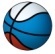 1 игра   09.30  . Вологда 2003  -  Вологда 20052 игра   11.00  - Вологда 2003  -  Вологда20043 игра   12.30  - Вологда 2005  -  Вологда2004                                                                   23 октября , пятница4 игра   11.00  . Грязовец  -  Вологда 20055 игра   14.00  - Грязовец  -  Вологда200324  октября ,  суббота6 игра   14.00  - Шексна   - Грязовец7 игра   17.00 -  Шексна   - Вологда 2005 8 игра   18.30  - Грязовец   - Вологда 2004                                    25  октября ,  воскресенье9 игра    11.30- Шексна  -  Вологда 200310 игра  14.30- Шексна  -  Вологда 2004 Главный судья ______ О.В.Кузнецова    Главный секретарь_____ М.Н.Фролова